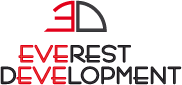 PROTOKÓŁ ZGŁOSZENIA WADY/USTERKIspisany dnia ……………………………………....Zgłoszenie wady/usterki(wypełnia zgłaszający wadę/usterkę)Imię i nazwisko: 	Adres zgłoszonego lokalu: 	Adres do korespondencji:………………………………………Numer telefonu: 	E-mail: 	Opis zgłaszanej wady/usterki: 	Załączniki:	⃝ fotografia	⃝ rzut mieszkania	⃝ wiadomość mailOpis zgłaszanej wady/usterki: 	Załączniki:	⃝ fotografia	⃝ rzut mieszkania	⃝ wiadomość mail(data oraz czytelny podpis zgłaszającego wadę/usterkę)Stanowisko dewelopera(wypełnia deweloper)Odpowiedzialny za prowadzenie sprawy: 	Odpowiedzialny za prowadzenie sprawy: 	Zgłoszona wada/usterka:	⃝ jest zasadna	 ⃝ nie jest zasadnaUzasadnienie: 	Odpowiedzialny za usunięcie wady/usterki wykonawca: 	Termin usunięcia wady/usterki przez wykonawcę: 	Zgłoszona wada/usterka:	⃝ jest zasadna	 ⃝ nie jest zasadnaUzasadnienie: 	Odpowiedzialny za usunięcie wady/usterki wykonawca: 	Termin usunięcia wady/usterki przez wykonawcę: 	(data oraz czytelny podpis przedstawiciela dewelopera)Zakres zrealizowanych prac lub uwagi wykonawcy(wypełnia wykonawca)(data oraz czytelny podpis wykonawcy)(wypełnia zgłaszający wadę/usterkę)Niniejszym potwierdzam usunięcie zgłoszonej przeze mnie wady/usterki oraz oświadczam,że nie wnoszę żadnych zastrzeżeń.(wypełnia zgłaszający wadę/usterkę)Niniejszym potwierdzam usunięcie zgłoszonej przeze mnie wady/usterki oraz oświadczam,że nie wnoszę żadnych zastrzeżeń.(data oraz czytelny podpis zgłaszającego wadę/usterkę)